Objednávkový formulár ubytovania 15. INTERLAVEX 2016, 6. - 7. apríl 2016LIPTOV ARÉNA - Aquapark TATRALANDIAMeno:	............................................................		Priezvisko:  	...............................................................Názov firmy: …………………………………………………………………………………………………………………………………………………....E-mail: 	.............................................................  	Telefón:	...............................................................Pobyt od: 	.............................................................  	Pobyt do:   	...............................................................Počet osôb:	.............................................................            Akciové ceny len pre účastníkov Interlavexu 2016.BUNGALOV B (2+1) v Holiday Village Tatralandia (100 m od LIPTOV ARÉNY). *** Bungalov obsadený jednou osobou 45 € s raňajkami	     	kód: ILAX3 Bungalov obsadený dvomi osobami 55 € s raňajkami	      	kód: LAX4 Bungalov obsadený tromi osobami  65 € s raňajkami	      	kód: ILAX5Bungalov obsadený štyrmi osobami 75 € s raňajkami                    kód: ILAX6*** V cene ubytovania v Holiday Village Tatralandia je jeden celodenný bezplatný vstup do Aquaparku Tatralandia pre každú ubytovanú osobu.Platnosť promokódu v termíne pobytu: 5. 4. 2016 - 8. 4. 2016Vyplnený formulár pošlite e-mailom na adresu 	reservation@tatralandiavillage.skreservation@tatralandia.sk.…………………………………............................			.…………………………………............................Miesto a dátum  					     	       Meno objednávateľa                                                                                                  		  	podpis, pečiatka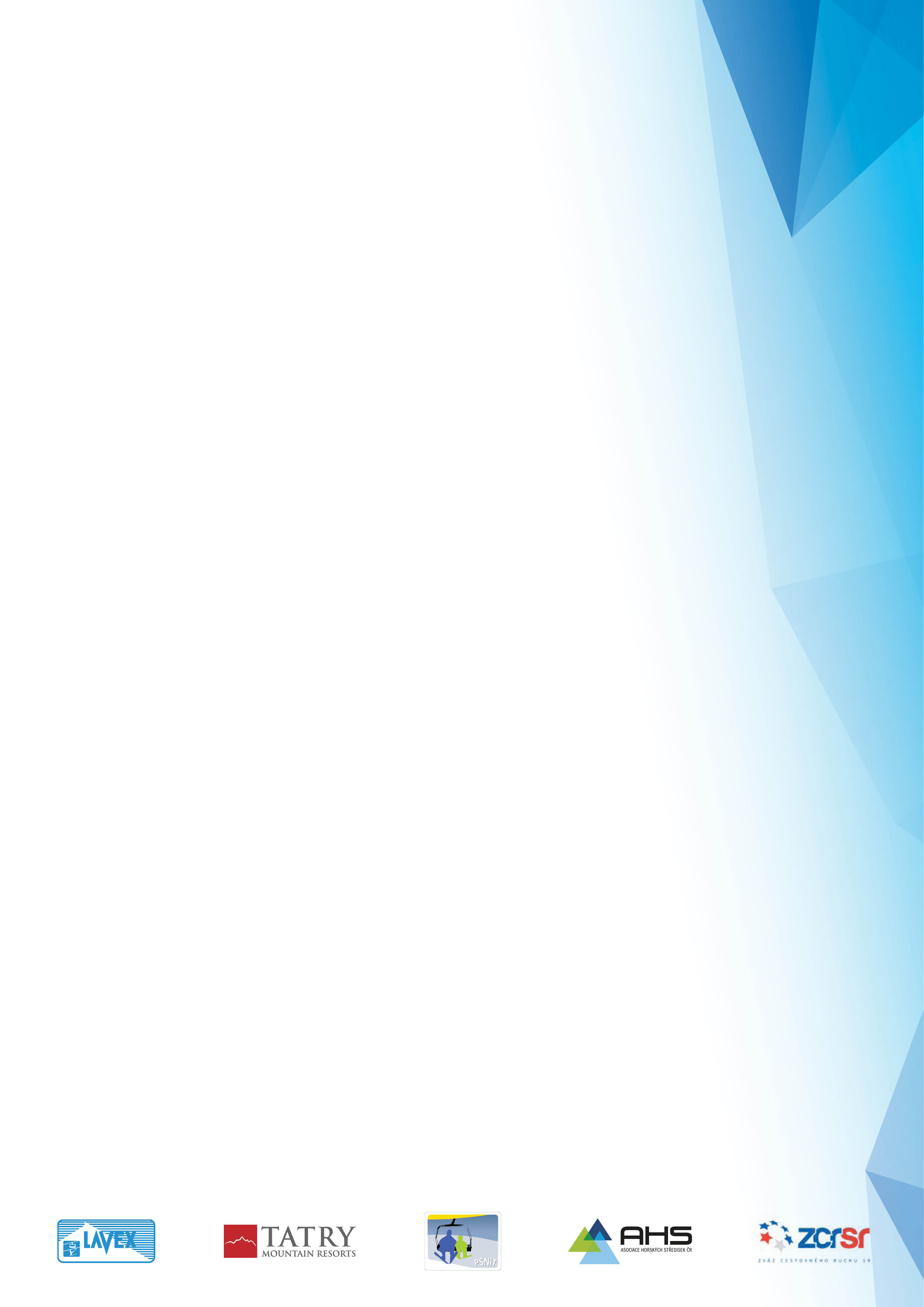 